Prot.n. 200/2020								Avellino  14 Dicembre  2020								Ai Sigg. Titolari di Farmacia								della Provincia di Avellino										L O R O       S E D I 				   			e.p.c.	Spett.le Credifarma								Via Dei Caudini n. 2								00185 RomaOggetto: Comunicazioni.Caro Collega, Ti comunico che è  stato disposto il   pagamento  relativo alla  Distinta Contabile Riepilogativa AIR:Settembre  2020  mandati dal n°  11.984 al n° 12.131 del 14 Dicembre 2020.Cordiali saluti.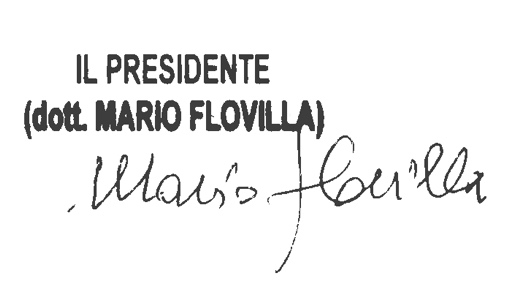 